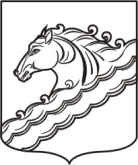 АДМИНИСТРАЦИЯ РЯЗАНСКОГО СЕЛЬСКОГО ПОСЕЛЕНИЯ БЕЛОРЕЧЕНСКОГО РАЙОНА ПОСТАНОВЛЕНИЕот 04.04.2018                                                                                                                     № 27станица РязанскаяО составе информации, размещаемой на официальном сайте администрации Рязанского сельского поселения Белореченского района, и о сроках ее обновленияВ целях достижения целостного позитивного образа о муниципальном образовании, обеспечения открытости и доступности информации о деятельности администрации Рязанского сельского поселения Белореченского района, во исполнение Федерального Закона от 09 февраля 2009 года № 8-ФЗ «Об обеспечении доступа к информации о деятельности государственных органов и органов местного самоуправления», Закона Краснодарского края от 16 июля 2010 года № 2000-КЗ «Об обеспечении доступа к информации о деятельности государственных органов Краснодарского края, органов местного самоуправления в Краснодарском крае», руководствуясь статьей 32 Устава Рязанского сельского поселения Белореченского района, постановляю:Определить состав информации, размещаемой на официальном сайте администрации Рязанского сельского поселения Белореченского района, и назначить ответственных за предоставление данной информации, согласно приложению.Информацию для размещения на сайте администрации Рязанского сельского поселения Белореченского района предоставлять в электронном виде. Текстовые документы предоставлять в формате word/excel 97-2003, графические файлы и фотографии в формате .jpg и разрешением не более 1280* 1024 точек на дюйм.Общему отделу администрации Рязанского сельского поселения Белореченского района (Мосякина) размещать информацию на официальном сайте администрации htt://moryazanskoesp.ru  в информационно-телекоммуникационной  сети «Интернет».Глава Рязанского сельского поселенияБелореченского района                                                                       Н.В.ЧерновПРИЛОЖЕНИЕк постановлению администрации Рязанского сельского поселения Белореченского районаот 04.04.2018 года №27СОСТАВинформации, размещаемой на официальном сайте администрации Рязанского сельского поселения Белореченского района№п/пНаименование информацииПериодобновленияОтветственный за подготовку информации1- Приветствие главы Рязанского сельского поселенияпо мереобновленияинформацииСпециалист 2 категории общего отдела администрации Рязанского сельского поселения- А.С.Мосякина1- Новостипо мере обновленияобновленияСпециалист 2 категории общего отдела администрации Рязанского сельского поселения- А.С.Мосякина1- СобытияПо мере обновленияСпециалист 2 категории общего отдела администрации Рязанского сельского поселения- А.С.Мосякина1- Приемная главы (губернатора) Краснодарского краяпо мереобновленияинформацииСпециалист 2 категории общего отдела администрации Рязанского сельского поселения- А.С.Мосякина1- Символика поселенияпо мереобновленияинформацииСпециалист 2 категории общего отдела администрации Рязанского сельского поселения- А.С.Мосякина1- Общая информацияпо мереобновленияинформацииСпециалист 2 категории общего отдела администрации Рязанского сельского поселения- А.С.Мосякина1- Историческая справкапо мереобновленияинформацииСпециалист 2 категории общего отдела администрации Рязанского сельского поселения- А.С.Мосякина1Специалист 2 категории общего отдела администрации Рязанского сельского поселения- А.С.Мосякина2- Структура администрацииВ течение трех дней с момента подписанияОбщий отдел2- Кадровая работа в муниципальном органепо мереобновленияинформацииОбщий отдел2- Обращения гражданпо мере обновленияинформацииОбщий отдел- Ответы на часто задаваемые вопросыежемесячно- Нормативная базапо мереобновленияинформации- Список сотрудников администрации с указанием рабочих телефоновпо мереобновленияинформации- Административная реформапо мереобновленияинформации3- Муниципальные закупкипо мереобновленияинформацииФинансовый отдел- Муниципальное имуществопо мереобновленияинформацииФинансовый отдел4- Устав муниципального образованияВ течение трех дней с момента подписания Общий отдел5- Документы для обнародованияВ течение трех дней с момента подписанияОбщий отдел 6- Совет муниципального образованияпо мереобновленияинформацииОбщий отдел7- Антинаркотическая комиссия!по мереобновленияинформацииОбщий отдел- Антитеррористическая комиссияпо мереобновленияинформацииОбщий отдел- Антикоррупционная комиссия1по мереобновленияинформацииОбщий отдел- Комиссия по профилактике правонарушенийпо мереобновленияинформацииОбщий отдел8-Отчет об исполненииконсолидированногобюджетаежеквартальноФинансовый отделГрадостроительное проектированиеФонд капитального ремонта МКДКонтакты